Справкао проведении мероприятия, посвященного началу  2020-2021учебного годав МКОУ «ГСОШ №2 имени М. Дибирова»                              Сентябрь наступил, закончилось лето,                              Пришел праздник  знаний, учебы, отметок.                              Дети, родители, учителя!                              С праздником вас  поздравляю, друзья!         Мероприятие, посвященное  празднованию «Первого звонка» в МКОУ «ГСОШ №2 имени М. Дибирова» началось в 8:00 ч. Из-за пандемии запланированное мероприятие во дворе школы не состоялось. В день знаний во всех классах были проведены уроки на темы: «Информация по профилактике новой короновирусной инфекции. Ознакомление с рекомендациями роспотребнадзора.   В старших классах с  поздравительной речью выступил директор школы Сафаралиев М.А.         В выпускных  классах (1,9 и 11 кл.) поздравляя с праздником, заместитель директора по ВР Исакова М.А. отметила: «Сегодня во многих семьях, а особенно в семьях первоклассников, очень трогательный день .Сегодня вы отдадите в школу ребенка, которому вы дали жизнь и которого воспитывали на  протяжении шести лет. А мы в свою очередь постараемся воспитать достойных граждан своей Родины».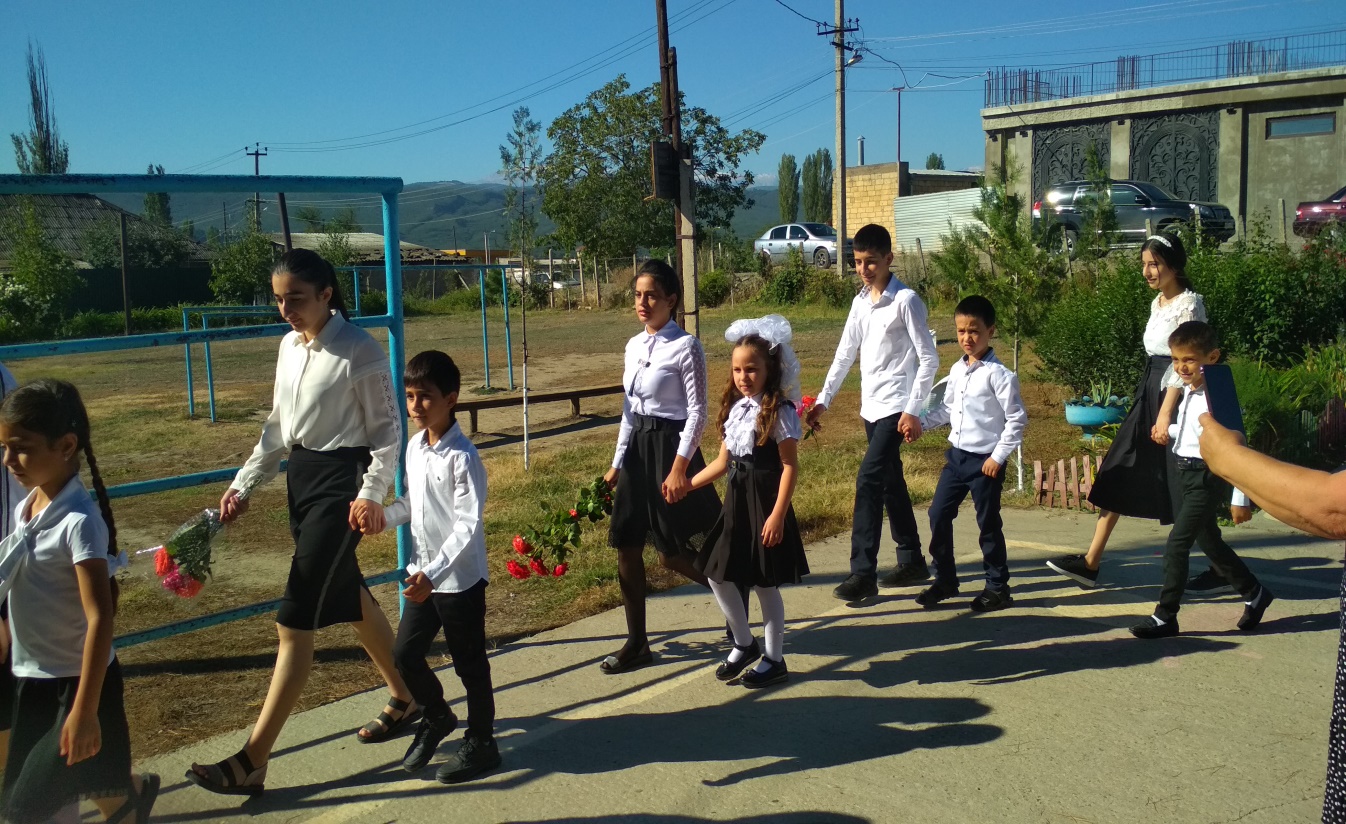 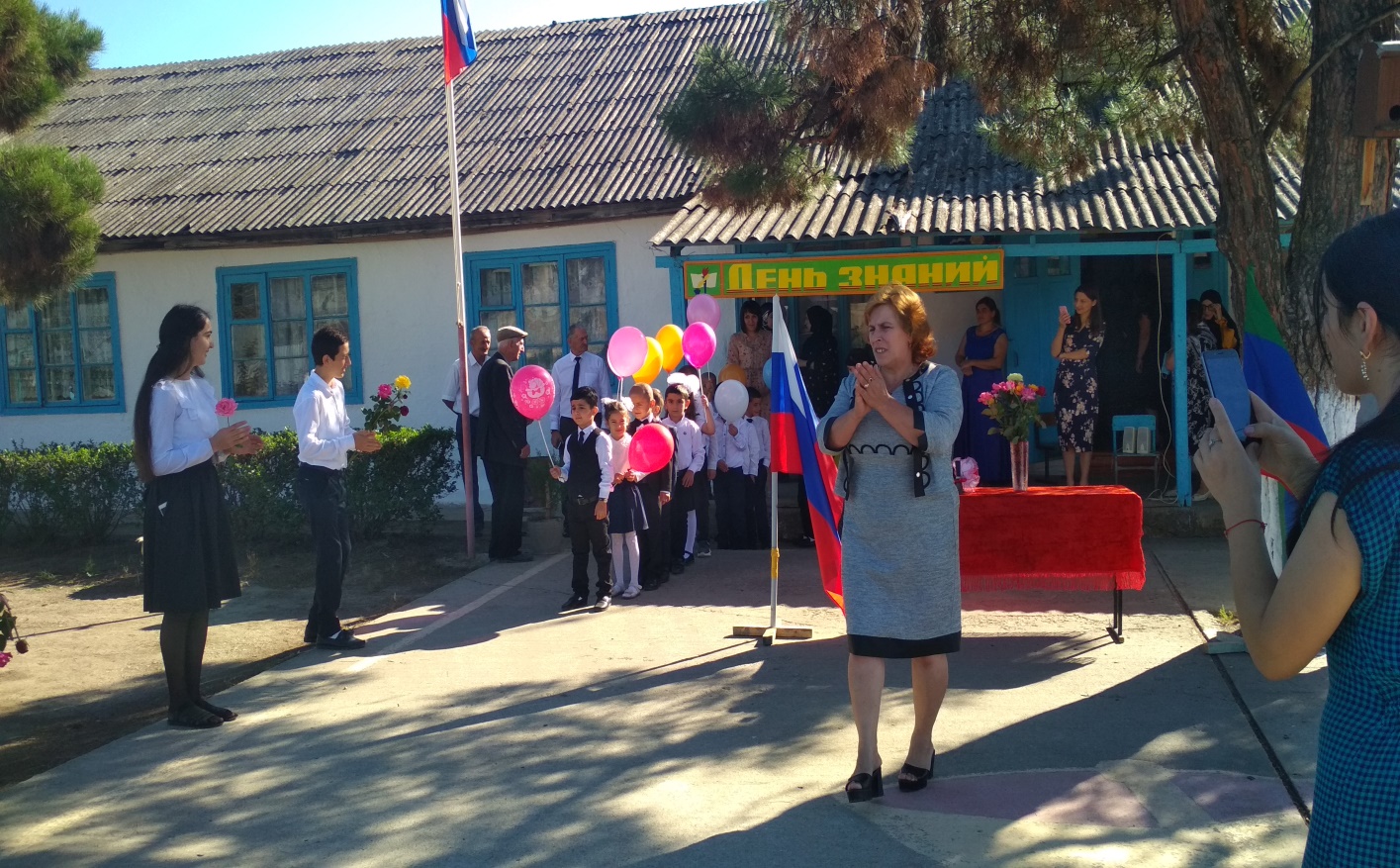 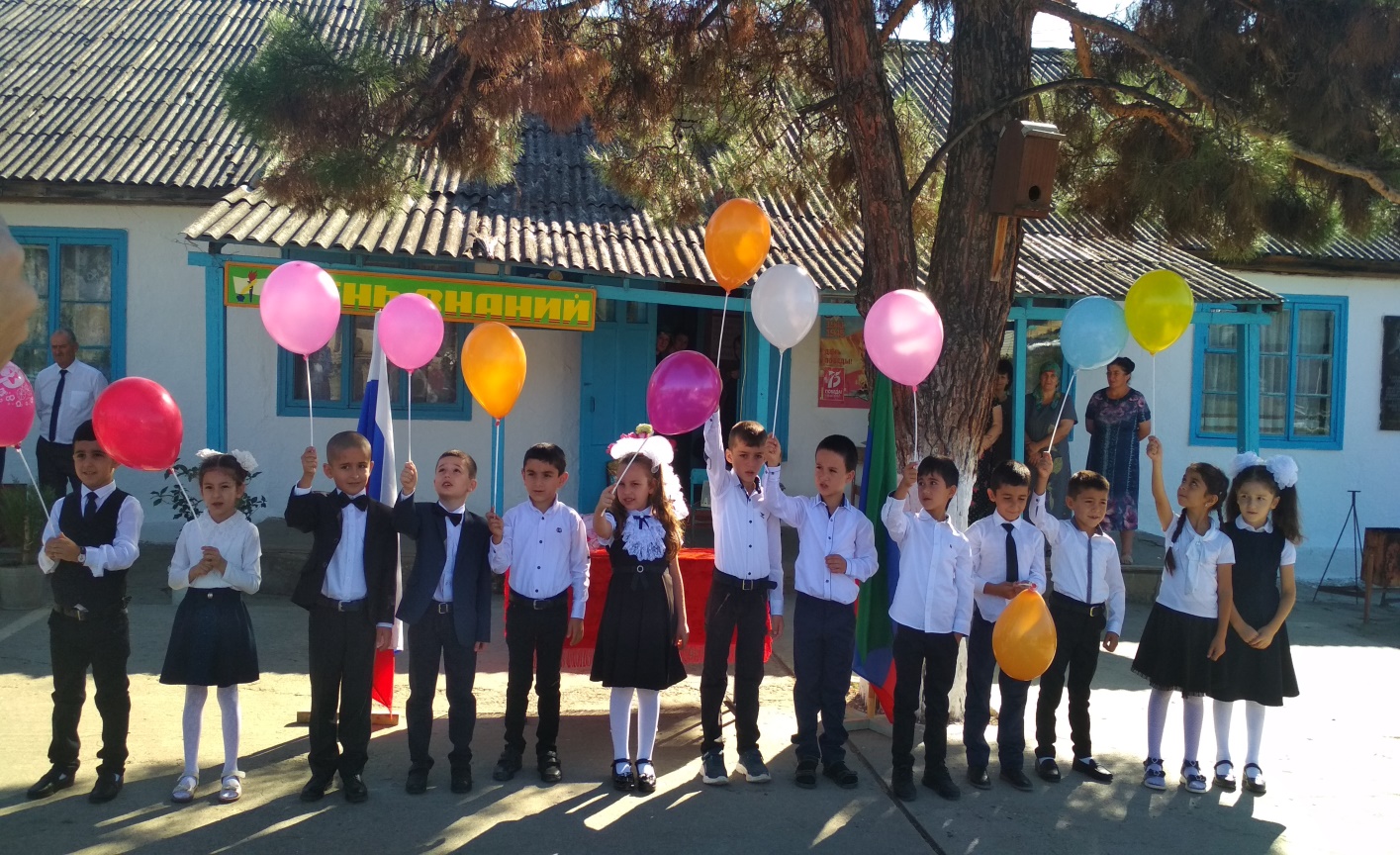 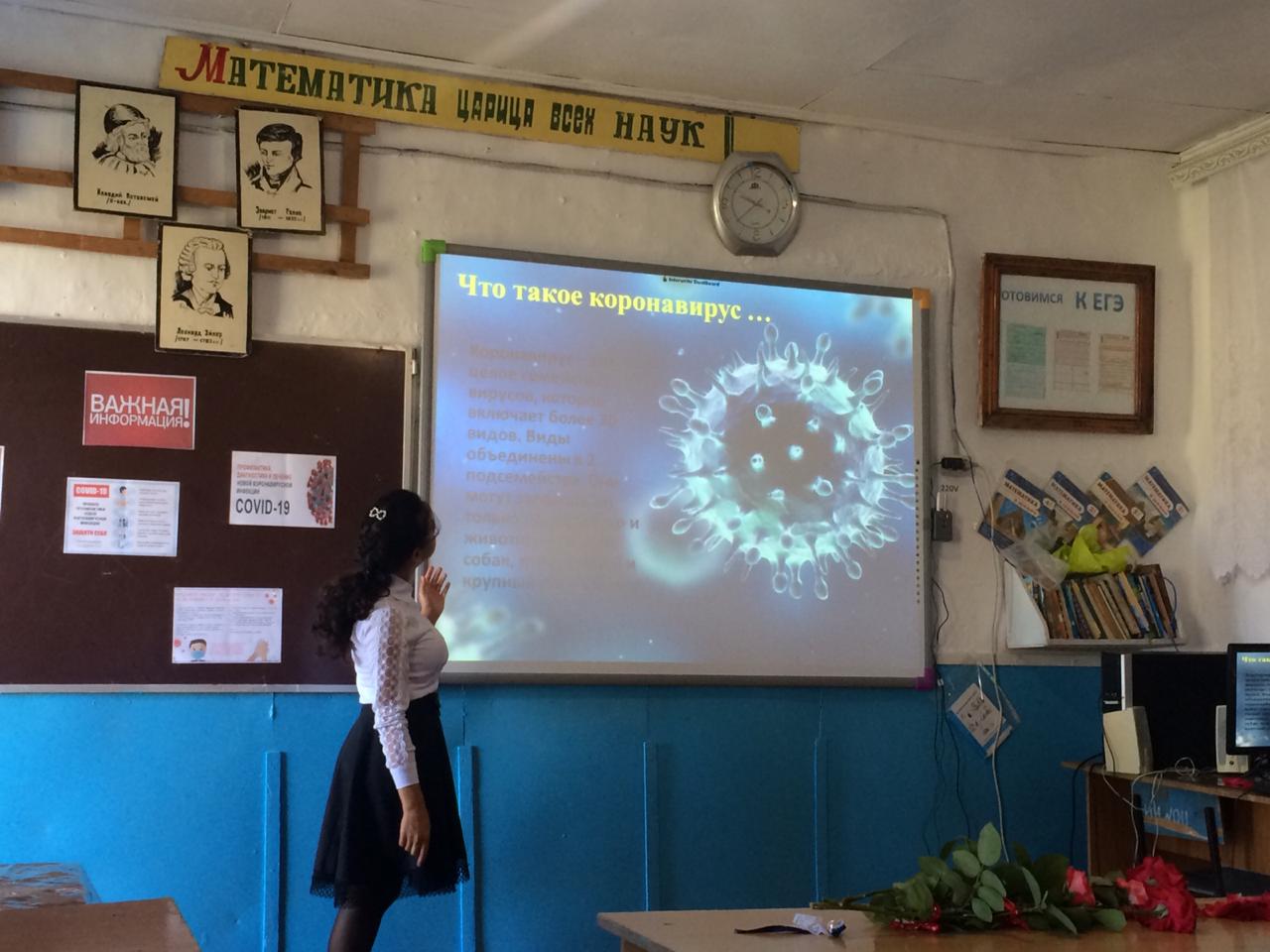 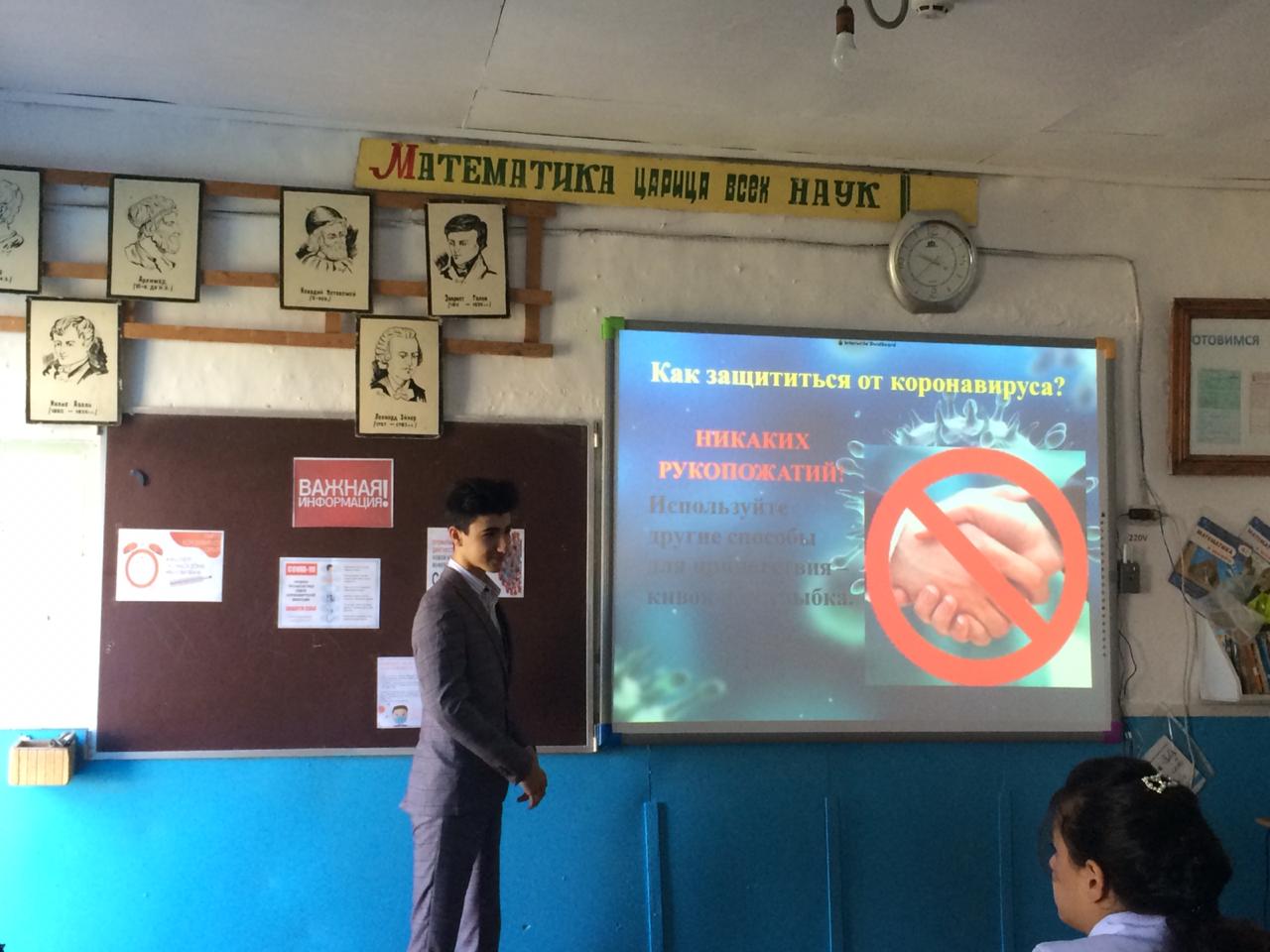 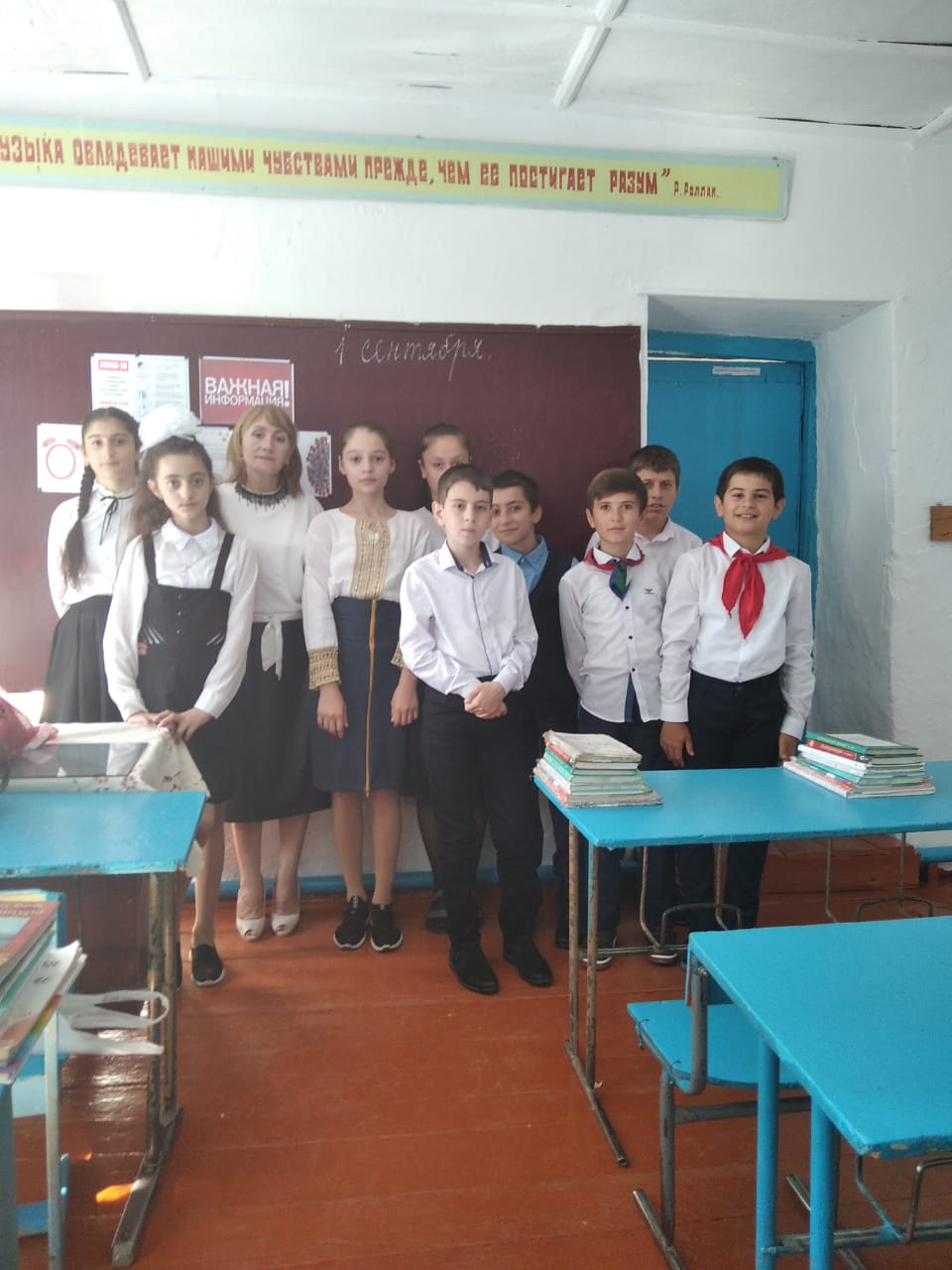 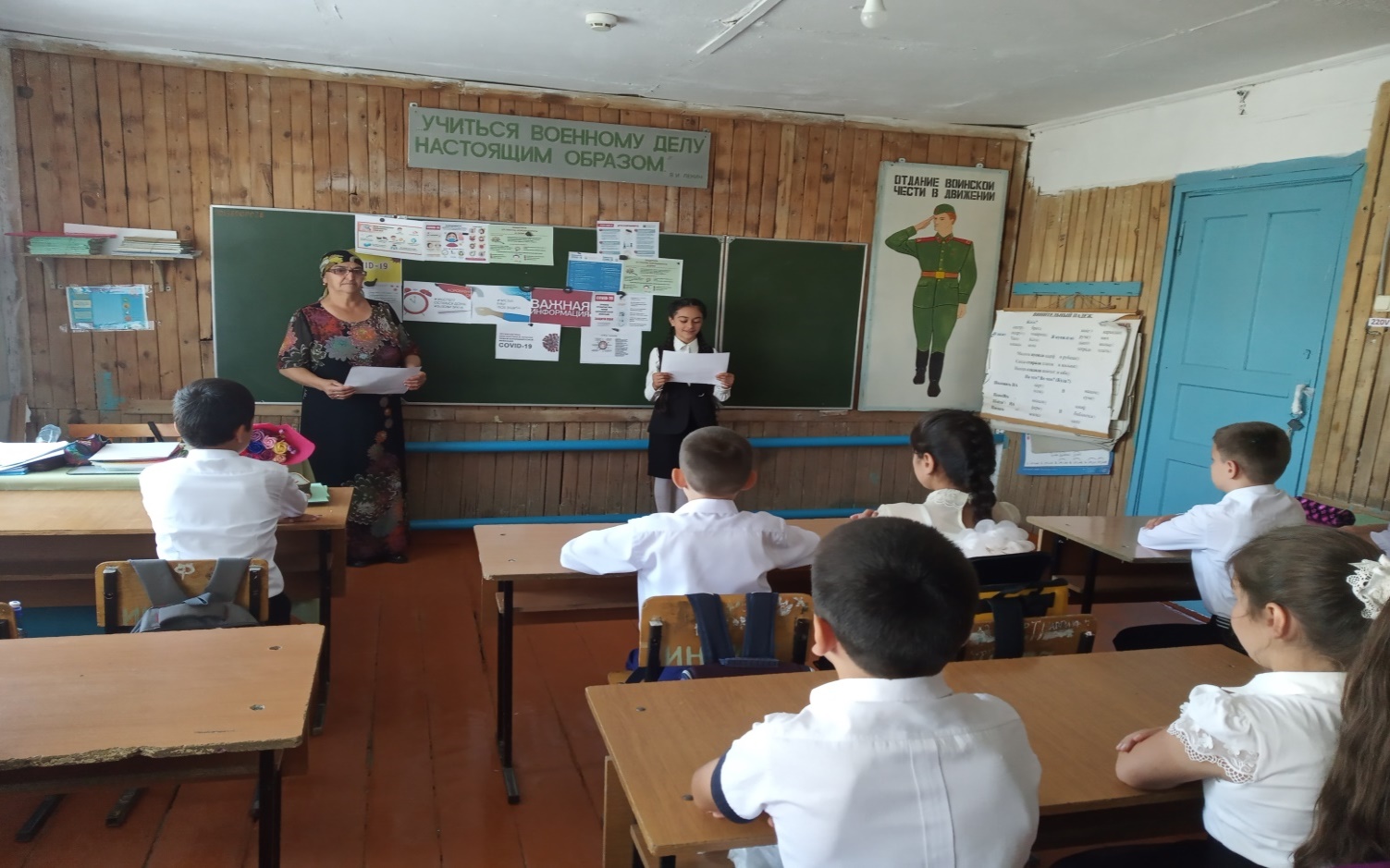 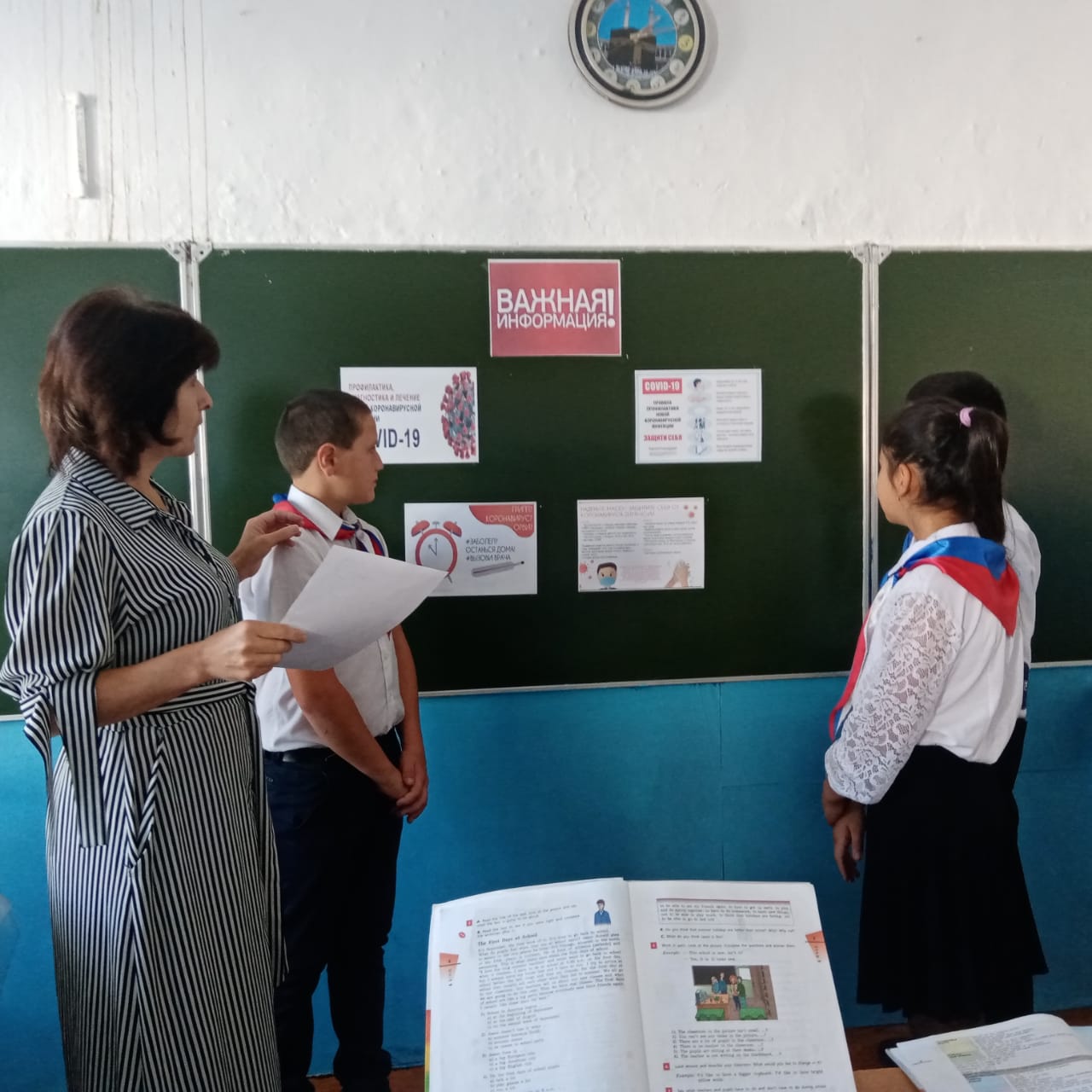 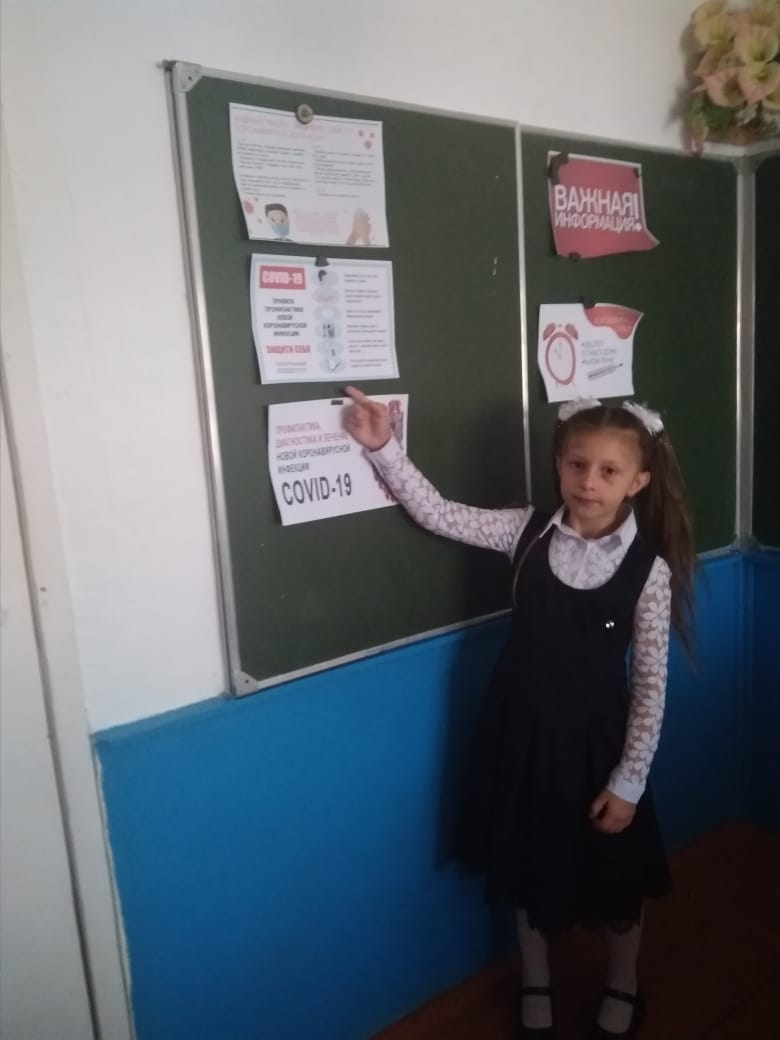 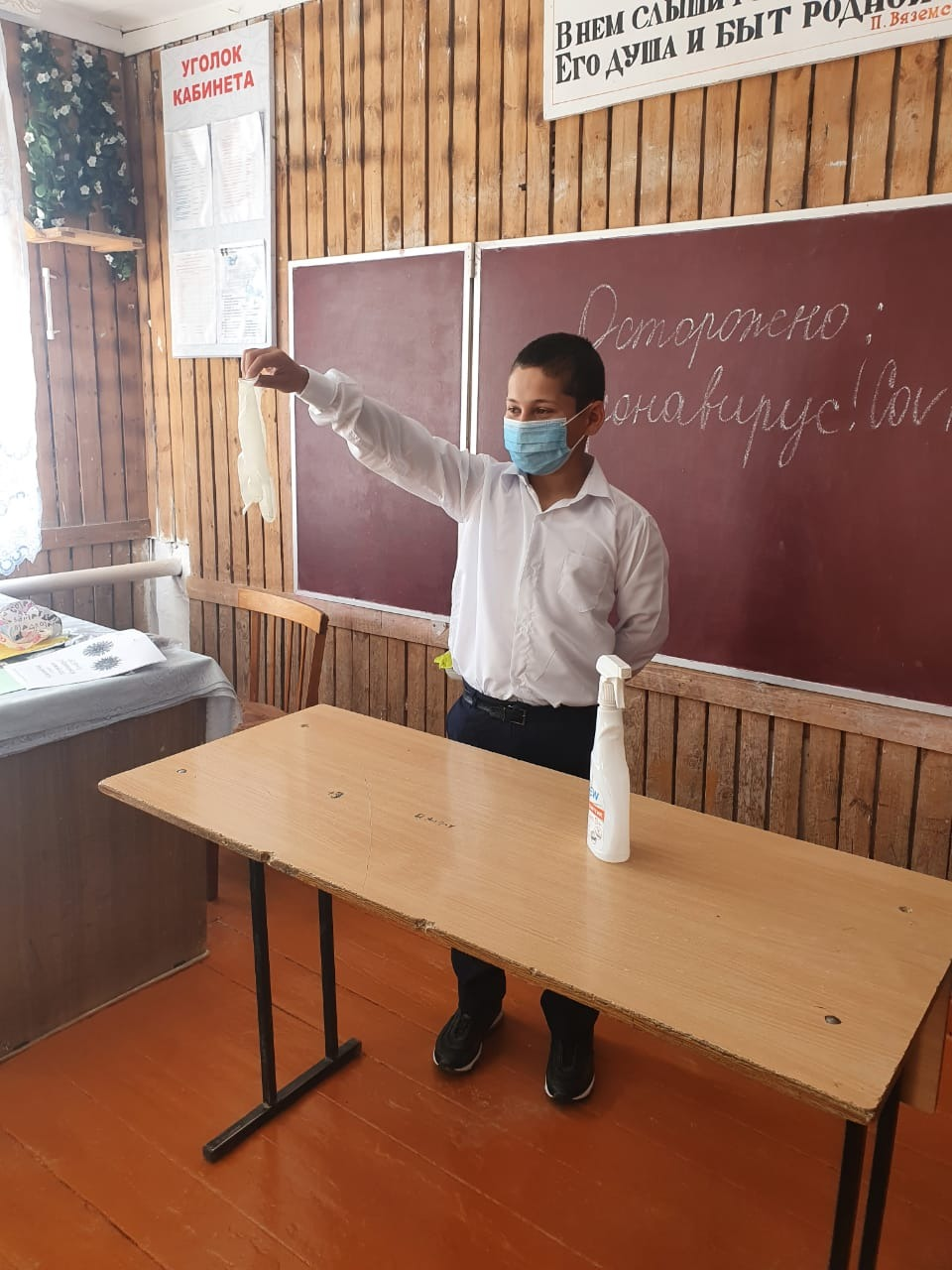  ЗДВР             Исакова М.А. Ст. пионервожатая                 Магомедова П.М.